VIII городской чемпионат по техническому творчествусреди обучающихся 1 – 4 классов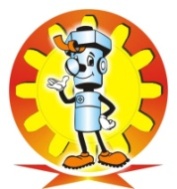 Компетенция  «Основы компьютерной графики»Тренировочное задание Теоретическая часть: основы работы в программе Paint3D.Практическая часть: создание 3D модели в программе Paint3D.Вставить рисунок-образец из папки на рабочем столе в программу Paint3D.Создать 3D модель в программе Paint3D. по рисунку-образц. Создать объекты (голова, глаза; туловище, шорты; руки, перчатки, ноги, ботинки)  Прорисовать мелкие детали (глаза, пуговицы на шортах)Сгруппировать объектПодписать свою работу (фамилия, имя, СОШ)Время выполнения: 45 минут.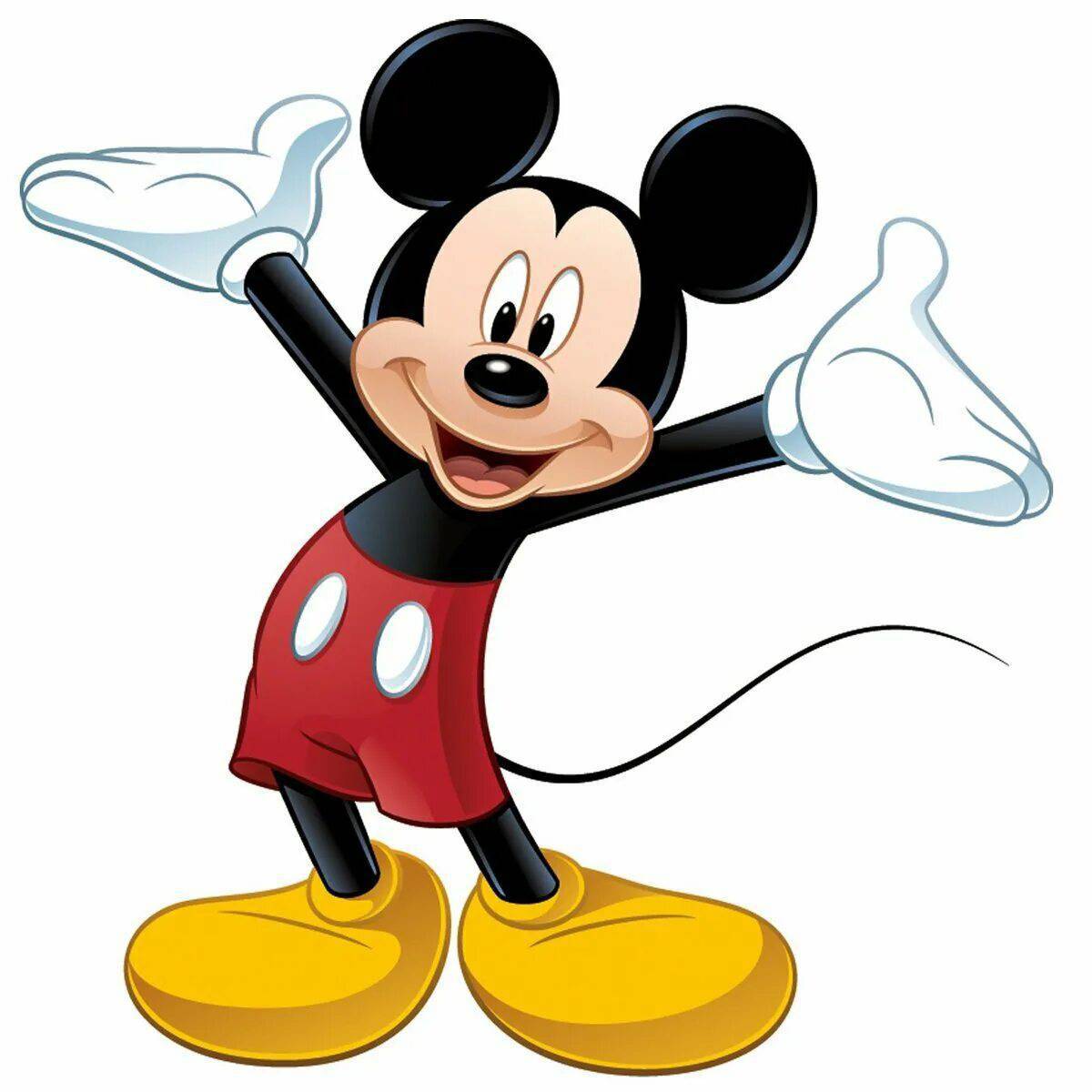 